	Biological results (-) No color change in media (sterile)			(+) Media changes to yellow (non-sterile)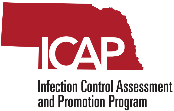 Test DateLot NumberLoad NumberUnit TestedIncubatorIncubatorIncubatorIncubatorResultsResultsTest DateLot NumberLoad NumberUnit TestedTime InInitialsTime OutInitialsResultsResultsA:+-B:+-C:+-Control+-A:+-B:+-C:+-Control+-A:+-B:+-C:+-Control+-A:+-B:+-C:+-Control+-A:+-B:+-C:+-Control+-A:+-B:+-C:+-Control+-A:+-B:+-C:+-Control+-A:+-B:+-C:+-Control+-